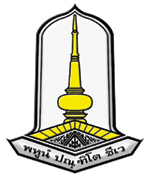 แบบฟอร์มกำหนดคุณสมบัติตำแหน่งนักวิจัยผู้ช่วยประจำหน่วยวิจัย ศูนย์วิจัยเฉพาะทาง ศูนย์เชี่ยวชาญเฉพาะทาง และโครงการวิจัย มหาวิทยาลัยมหาสารคาม(    )  หน่วยวิจัย (Research Unit)(    )  ศูนย์วิจัยเฉพาะทาง (Research Cluster)(    )  ศูนย์เชี่ยวชาญเฉพาะทาง (Excellent Center)(    )  โครงการวิจัยชื่อหน่วยวิจัย/ศูนย์วิจัยเฉพาะทาง/ศูนย์เชี่ยวชาญเฉพาะทาง (ภาษาไทย)  .....................................................................................................................……….....................................….ชื่อหน่วยวิจัย/ศูนย์วิจัยเฉพาะทาง/ศูนย์เชี่ยวชาญเฉพาะทาง (ภาษาอังกฤษ)...............................................................................................................................…………………..................2.   ชื่อโครงการวิจัย (ภาษาอังกฤษ)………………………………………………………………………………………………….......……………………………………………แหล่งทุน................................................................................... งบประมาณ.................................................3.  ชื่อหัวหน้าหน่วย/โครงการวิจัย             ชื่อ – สกุล…...............................................................…………..ตำแหน่ง.........................................................     สาขา….............................................................................……    คณะ………......……………………………………….     โทรศัพท์……..........................………….…… E-mail…….....................................................………………………….4. คุณสมบัติผู้ช่วยนักวิจัย   4.1 สัญชาติ .....................................................   4.2 อายุ ...........................................................   4.3 วุฒิการศึกษา (วุฒิที่ขอรับจัดสรร) .............................................................................................................   4.4 ปีที่จบการศึกษา (ตามวุฒิที่ขอรับจัดสรร) ...................................................   4.5 หน้าที่ที่รับผิดชอบ .....................................................................................................................................   4.6 ความสามารถอื่นๆ ....................................................................................................................................					ลงชื่อ........................................หัวหน้าหน่วยวิจัย/หัวหน้าโครงการ 					(.......................................................)